 Labirynty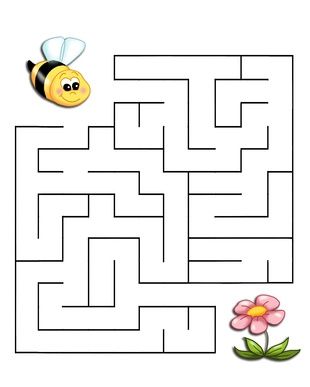 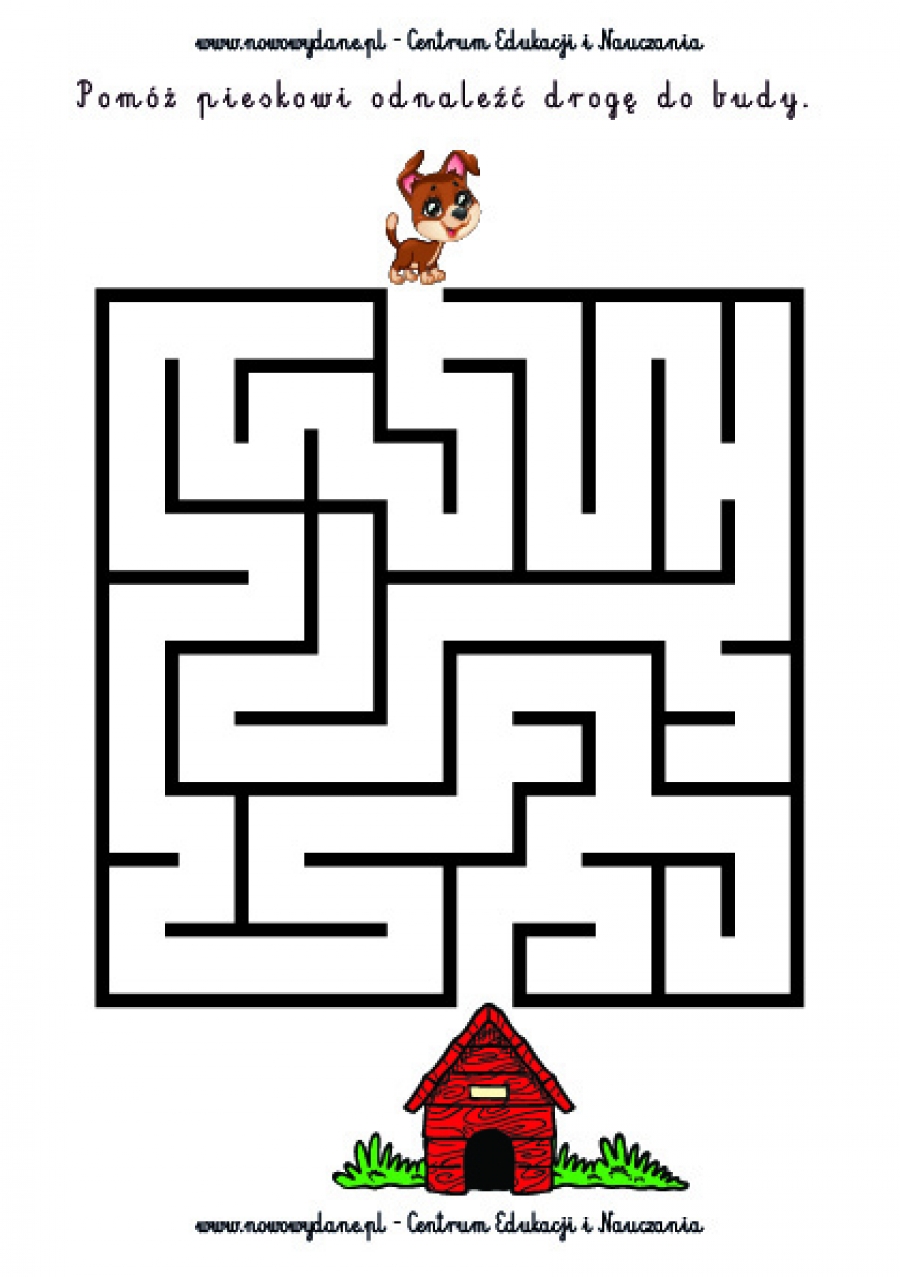 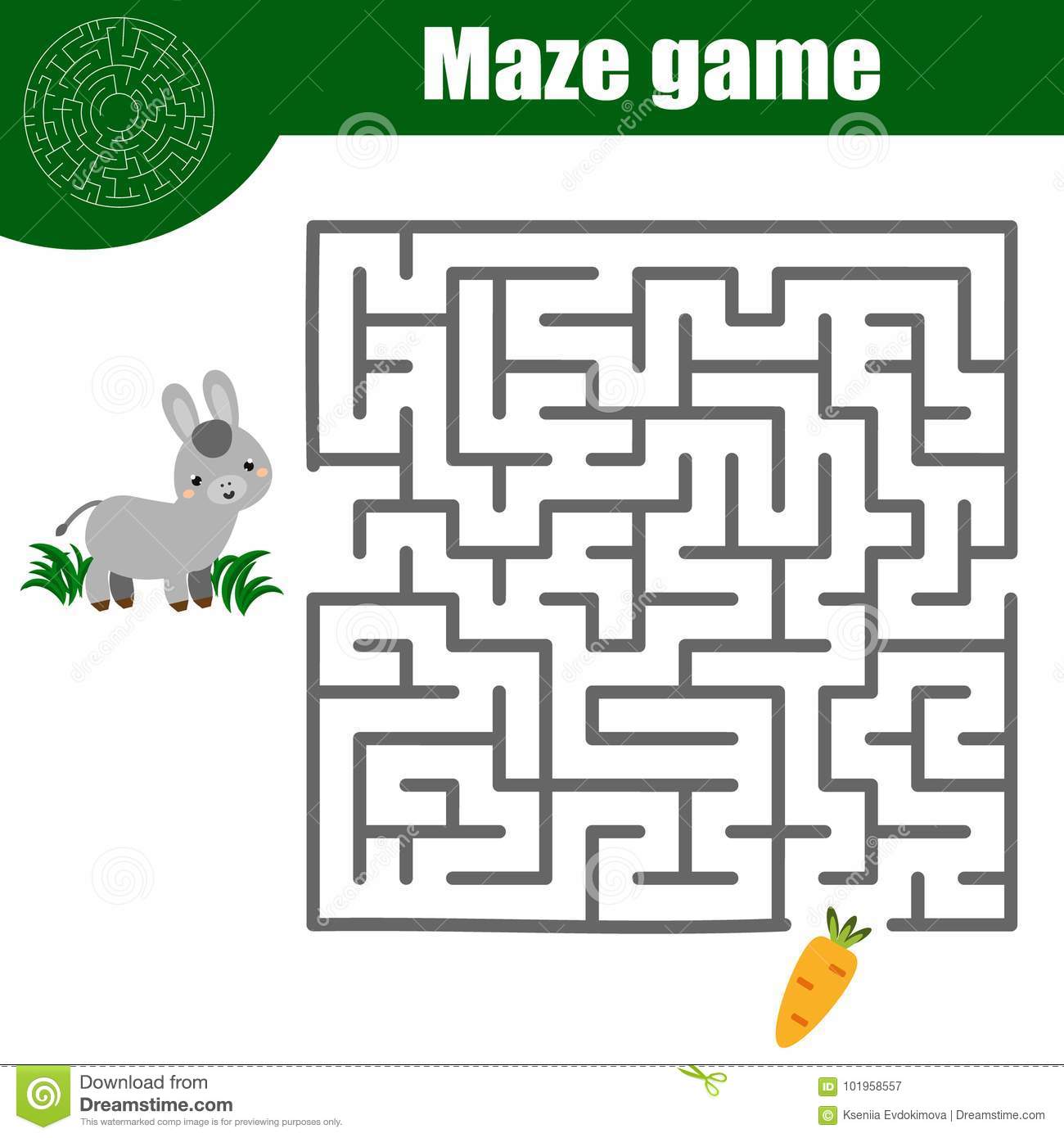 